Temps de préparation : 10 min.
Temps de repos : 4 à 5 h.


Ingrédients : 

200 g de chocolat pour dessert
4 oeufs
2 sachets de sucre vanillé
1 pincée de sel fin. 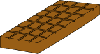 Préparation
Dans une petite casserole à fond épais, casser le chocolat en morceaux, ajouter 1 cuillerée d'eau, et faire chauffer très doucement en remuant.

Verser le chocolat fondu dans une terrine, ajouter, un à un, les 4 jaunes d'oeufs en tournant très vite, puis les 2 sachets de sucre vanillé.

Battre les blancs d'oeufs en neige ferme, avec une pincée de sel fin. 

Les mélanger délicatement à la préparation chocolat, sans les briser.

Verser dans une coupe.
Mettre au frais 4 ou 5 h au réfrigérateur, avant de servir.Voilà, dites ce que vous en pensez